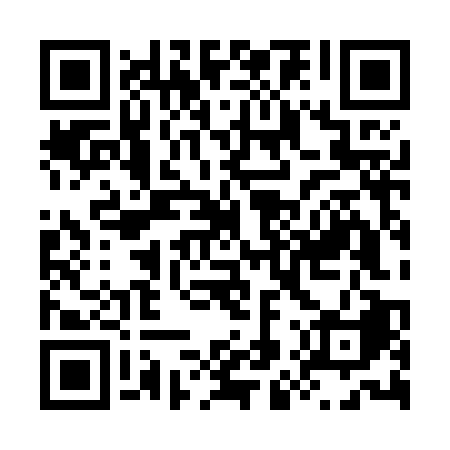 Ramadan times for Armungia, ItalyMon 11 Mar 2024 - Wed 10 Apr 2024High Latitude Method: Angle Based RulePrayer Calculation Method: Muslim World LeagueAsar Calculation Method: HanafiPrayer times provided by https://www.salahtimes.comDateDayFajrSuhurSunriseDhuhrAsrIftarMaghribIsha11Mon5:105:106:4012:324:416:266:267:5012Tue5:095:096:3812:324:416:276:277:5113Wed5:075:076:3712:324:426:286:287:5214Thu5:055:056:3512:324:436:296:297:5315Fri5:045:046:3312:314:446:306:307:5416Sat5:025:026:3212:314:456:316:317:5517Sun5:005:006:3012:314:456:326:327:5618Mon4:594:596:2912:304:466:336:337:5719Tue4:574:576:2712:304:476:346:347:5920Wed4:554:556:2512:304:486:356:358:0021Thu4:544:546:2412:304:486:366:368:0122Fri4:524:526:2212:294:496:376:378:0223Sat4:504:506:2112:294:506:386:388:0324Sun4:484:486:1912:294:516:396:398:0425Mon4:474:476:1712:284:516:406:408:0526Tue4:454:456:1612:284:526:416:418:0627Wed4:434:436:1412:284:536:426:428:0828Thu4:414:416:1312:274:536:436:438:0929Fri4:404:406:1112:274:546:446:448:1030Sat4:384:386:0912:274:556:456:458:1131Sun5:365:367:081:275:557:467:469:121Mon5:345:347:061:265:567:477:479:142Tue5:325:327:051:265:577:487:489:153Wed5:315:317:031:265:577:497:499:164Thu5:295:297:021:255:587:507:509:175Fri5:275:277:001:255:597:517:519:186Sat5:255:256:581:255:597:527:529:207Sun5:235:236:571:246:007:537:539:218Mon5:215:216:551:246:017:547:549:229Tue5:205:206:541:246:017:557:559:2310Wed5:185:186:521:246:027:567:569:25